СОВЕТ  ДЕПУТАТОВСЕЛЬСКОГО  ПОСЕЛЕНИЯ  ДЕМШИНСКИЙ  СЕЛЬСОВЕТ Добринского  муниципального  района Липецкой областиРоссийской Федерации82-я сессия  IV-го созываРЕШЕНИЕ21.04.2015г.                                   с. Демшинка	                                   №    231-рсО принятии Генерального плана сельского поселения Демшинский сельсовет Добринского муниципального района Липецкой области.Рассмотрев представленный администрацией сельского поселения Демшинский сельсовет проект решения «Об утверждении Генерального плана сельского поселения Демшинский сельсовет Добринского муниципального района Липецкой области», в соответствии с Федеральным законом №131-ФЗ от 06.10.2003 г. «Об общих принципах организации местного самоуправления в Российской Федерации», Градостроительного кодекса Российской Федерации, руководствуясь Уставом сельского поселения Демшинский сельсовет, результатами  публичных слушаний, Совет депутатов сельского поселенияРЕШИЛ:1. Принять  Генеральный план сельского поселения Демшинский сельсовет Добринского муниципального района Липецкой области ( Прилагается). 2.Определить местонахождение Генерального плана сельского поселения Демшинский сельсовет Добринского муниципального района Липецкой области: здание администрации сельского поселения Демшинский сельсовет Добринского муниципального района Липецкой области, расположенное по адресу: Липецкая область, Добринский район, с. Демшинка, ул.Центральная, 603.Направить настоящее решение  главе сельского поселения для официального обнародования.3.Настоящее решение вступает в силу со дня его официального обнародования.Председатель Совета депутатов      сельского поселенияДемшинский сельсовет                                                                            А. И. Двуреченских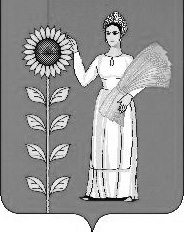 